Русская народная сказка «Теремок» (показ пальчикового театра)Воспитатели: Булач А.В.                       Тихомирова А.П.Методика проведения:Вид образовательной деятельности: Познавательно – коммуникативнаяВозрастная группа: 1-ая младшая группа (1,5-2 года)Тема: Русская народная сказка «Теремок»Цель: Познакомить детей с персонажами сказки «Теремок» посредством демонстрации пальчикового театра. Развивать речь и речевое общение, учить детей самостоятельно обследовать фигуру пальчикового театра, высказываться по собственному побуждению. Эмоционально откликаться на воспринимаемое, включаться в рассказывание сказки. Внятно произносить звуки, звукоподражательные слова (пи-пи, ква-ква, скок-скок). Подводить к элементам драматизации.Интеграция образовательных областей: познавательное развитие, социально – коммуникативное, художественно – эстетическое.Способы организации детей: полукругомОборудование: фигурки-персонажи сказки,  домик.Предварительная работа: беседа о жизни диких животных, о значении их в жизни человека и природы, беседа о правилах поведения в лесу, чтение сказки.Ход образовательной деятельности:Воспитатель садится за стол, на столе у него мешок с игрушками. Хотите узнать, что в мешке? Это теремок. Воспитанники рассматривают окна, двери. Теремок стоит в лесу. Вот ёлка, вот ещё ёлка. В лесу живут звери. Вот (достаю их из мешка персонажи сказки, дети трогают, рассматривают, называют. Как пищит мышка? – правильно пи-пи-пи, как квакает лягушка? Как воет волк? Покажи, Даниил, как пищит и бегает мышка. Кто еще хочет быть мышкой – норушкой? Как скачет лягушка – квакушка и т. д. Какие у зайчика уши? А как переливается мишка – косолапый? Как он рычит? (пока дети выполняют пластические упражнения, воспитатель убирает игрушки со стола).- Хотите послушать сказку про этих зверей?Садитесь поудобнее мы будем рассказывать. Сказка называется «Теремок» Проведение сказки:Выставляется  домик на фоне леса.Музыка «В гостях у сказки»Вед.1: Сказку ты, дружок, послушай.Мышка серая, Норушка,Вышла в поле погулять,Сладких зёрен поискать. (Выбегает кукла-мышка)Видит: чудо-теремокВ чистом поле одинок.Мышка очень удивилась,Подошла, остановилась.Мышка: Кто там, в тереме живёт?Может, в гости позовёт?Постучу-ка лапкой в двери (Стучится)Чей, скажите, этот терем?Вед: Но никто не отозвался,Дом свободным оказался.Мышка входит в теремок, выглядывает из окошка.Мышка: Буду в тереме я жить,Песни петь и не тужить.Вед: День, другой живёт Норушка…Мышка: В тереме одной мне скучно!Не с кем петь и танцевать…В гости бы кого позвать!Вед: В ту пору одна лягушка –Пучеглазая Квакушка,Вышла в поле погулять,Вкусных мошек поикать.Песня про лягушку (дети помогают)Ты песенку послушай, как в тине-тишине,Жила-была лягушка с гитарой на спине.Хотя она умела играть не лучше всех,Но песенка имела всегда большой успех.Припев: Ква-ква-ква(2раза) - простая песенка моя,Ква-ква-ква(2раза) - всем очень нравиться она.Вед: Видит, терем-теремок,В чистом поле одинок.Тут лягушка удивилась,Подошла, остановилась.Лягушка: (стучится) Кто тут в тереме живёт?Может, в гости позовёт?Мышка: (поёт) Я пеку, пеку, пеку,Всем гостям по пирожку.Испеку для маленькихЯ с начинкой пряничков! (Выглядывает из окошка)Мышка здесь живёт, Норушка,Ну, а ты что за зверушка?Лягушка: Я – зелёная Лягушка.Я – весёлая Квакушка.Лягушка: (прыгает от радости)Квак! Я с радостью, Норушка!Буду я тебе подружка!Квак, сейчас через порогЗаскочу, квак, в теремок!Мы теперь, ква-ква, вдвоёмКвак, станцуем, квак, споём! (заскакивает в теремок)Вед: Стали жить да поживать,Песни петь да танцевать!Выходит Заяц, оглядывается.Вед: Прискакал из леса Зайчик,Длинноухий - побегайчик.Заяц: Не видать ли где-то вкусной,Сочной крепенькой капусты? (оглядывается)(Остановился, увидев теремок)Постучу-ка лапкой в двери,Чей, скажите, этот терем?Мышка: (выходит из теремка)Я пеку, пеку, пеку,Всем гостям по пирожку.Испеку для маленькихЯ с начинкой пряничков!Лягушка: (выходит из теремка)Прибираюсь в теремочке,Здесь порядок навожу!И моей подружке-мышкеПомогаю чем могу!Мышка: Мышка здесь живёт, Норушка!Лягушка: И лягушка с ней, Квакушка!Мышка: Ну, а ты-то кто, ответь!Лягушка: Может, дверь нам запереть?Зайчик: Что вы, нет, я просто Зайчик,Развесёлый попрыгайчик!Можно с вами буду жить?Мышка и лягушка: Будем мы втроём дружить!Зайчик: Я с восторгом! Прыг да скок,Скок-поскок да в теремок! (заходит в теремок)Вед: Стали жить да поживать,Песни петь да танцевать!Выходит Лисица, осматривается.Вед: Вышла из лесу Лисица…Лиса: Пить хочу! Воды б напиться! (увидела теремок)Что за чудо-теремокВ чистом поле одинок?Подойду-ка я поближе (слышит пение и смех)Песню поют все жители теремка: (дети могут помогать)Терем, терем, теремок,Он не низок, не высок.В славном тереме своёмДружно весело живём.Терем, терем, теремок,Он не низок, не высок.В теремочке чудном нашем,Мы поём, танцуем, пляшем.Лиса: Смех весёлый в доме слышен.Постучу-ка лапкой в двери (стучится)Чей, скажите, этот терем?Звери по очереди выглядывают из-за двери:- Мышка здесь живёт, Норушка!- И Лягушка с ней Квакушка!- Ну, а вместе с ними Зайчик,Развесёлый Попрыгайчик!Хором. В теремочке мы втроёмДружно весело живём!Мышка. Ну, а ты-то что за зверь?Ну-ка, Заинька, проверь!Лиса: Я-то – рыжая Лисичка,Буду всем вам, как сестричка.Мышка: Так иди же с нами жить,Раз умеешь ты дружить.Лиса заходит в теремок.Вед. Стали жить да поживать,Песни петь да танцевать!Музыка для появления Медведя.Вед: Вышел Мишка косолапый,Почесал затылок лапой.Медведь: Что за чудо-теремокСтоит в поле одинок?Медведь слышит в тереме песню.Терем, терем, теремок,Он не низок, не высок.В славном тереме своёмДружно весело живём.Терем, терем, теремок,Он не низок, не высок.В теремочке чудном нашем,Мы поём, танцуем, пляшем.Медведь: Слышно в тереме веселье (стучит)Здесь у вас не новоселье?Мышка: (испуганно из-за двери) Кто там?Лягушка: Кто?Медведь: Да я, Медведь!Дверь бы надо отпереть!Одному, ну хоть, ори!Скучно, что ни говори!Буду славным вам соседом:Мёду принесу к обеду!Мышка: (выглядывает в окно, увидев Медведя, машет лапкой)Ты, Медведь, огромный зверь,Не пролезешь в эту дверь.Медведь: Не беда, не гордый я,Вы поверьте мне, друзья,Хватит места мне везде,Буду спать я во дворе.Звери: (выходят из домика)Пустим, Мишенька, тебя,Мы теперь одна семья.В теремочке чудном нашем,Мы споём, станцуем, спляшем!Все исполняют песню о дружбе. ВЛАДИМИР ШАИНСКИЙ «ВСЁ МЫ ДЕЛИМ ПОПОЛАМ»По окончании сказки дети рассматривают игрушки – макеты, самостоятельно разыгрывают сюжет сказки. Вопросы: 1. Как зовут в сказке героев?2. Как они разговаривают?3. Какой герой понравился и почему?Заключение: Поскольку показ сказки проводился в группе раннего возраста от 1,5 до 2 лет, необходимо было проделать подготовительную работу. Детки очень маленькие, их внимание  трудно удержать. Надо было сделать так, чтобы персонажи сказки были знакомы им, чтобы они переживали за них. Для этого вначале сказка «Теремок» читалась детям на занятиях по развитию речи. Показывались сюжетные картинки. Затем деткам  предлагалось прослушать сказку на аудио-носителе. Воспитатель при этом передавал эмоциональный настрой сказки через мимику и жесты. И только после этого был показан пальчикового театра. 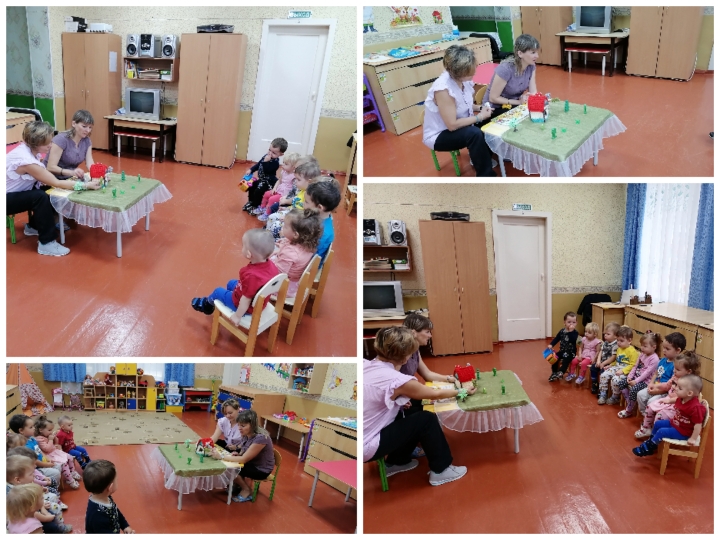 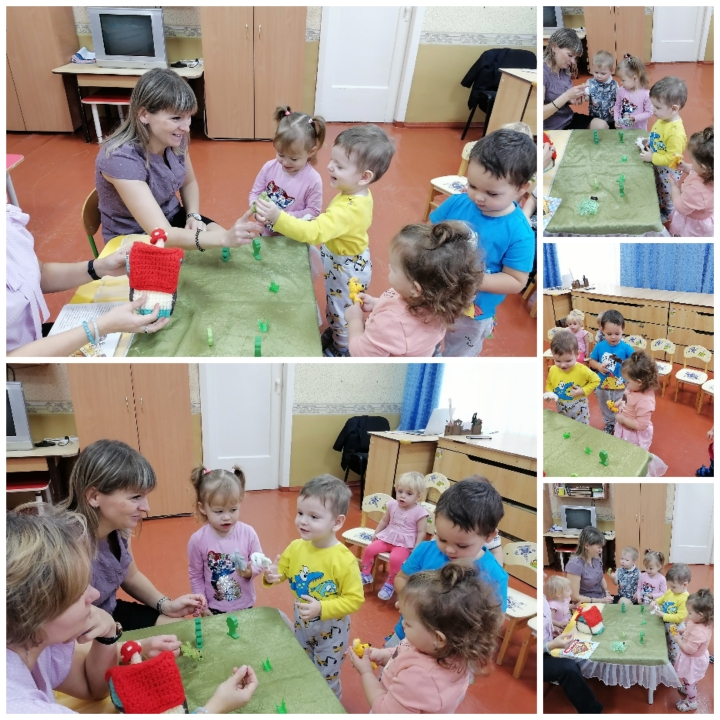 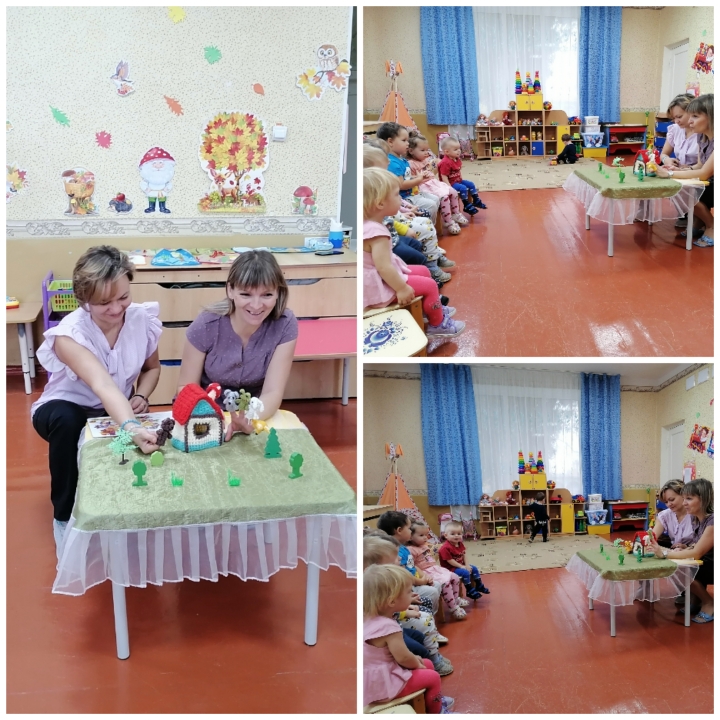 